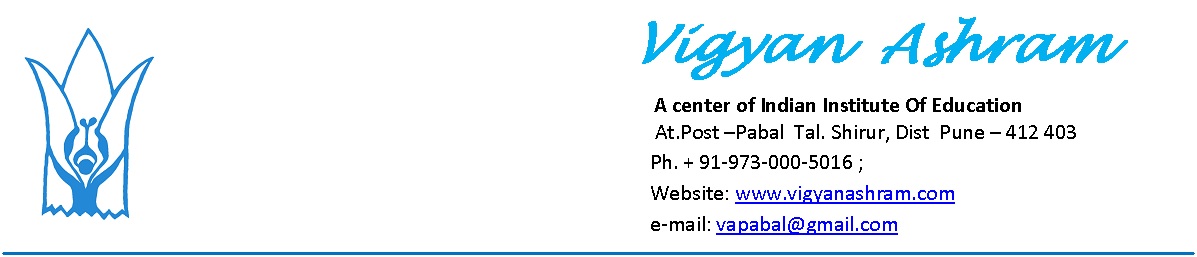 Do-It-Yourself Disinfection Chamber	   Make this chamber from locally available materials at a low cost.      (You can install the system in any chamber or make chamber as per your budget)Project Background : Considering the current situation - Corona COVID 19 virus has proven that it's difficult to identify it's or any viral presence without symptoms on the human body. It's spreading rate doubles every time because of this, destroying many human lives in a very short time. It comes under infectious diseases, so additional care needs to be taken is the only way for now. At Vigyan Ashram, we have worked on designing Disinfecting chamber. This chamber mainly disinfects a single person at a time with misting disinfectants i.e. H2O2 and RO water in the right proportion. There are two misters fitted inside which are running for a one-minute duration and sprays the open surface and clothes of the human body. A person needs to stand in front of the mister and rotate himself/herself while misting to cover the entire area. It also has provisions to cover sensitive body parts i.e. eyes, nose, mouth, ears, etc. with a transparent face shield. Expected results and success indicator:We’re expecting everyone to take care to prevent COVID 19 and use this chamber.Our expectations are if anyone passes from this chamber as per directions given, it will get disinfected without harming any other body part.It should reduce the spreading rate of COVID 19 and secure lives. Project concept sketch and description: The suggested chamber is with dimensions 1 m* 1m * 2m (L*B*H) covered with plastic sheet curtains from all sides. One side will be the entrance and exit will be on another side. A disinfecting solution storage box can be kept in a suitable position or on one side of the chamber along with electronics consisting of a motor and controller. Electronic circuit will  trigger for one minute when a user enters inside.  Misters will be at chest position and knee position to cover entire body parts. The user needs to rotate himself/herself for better coverage, also the user will need to use a face shield that will cover mainly sensitive parts before entering the chamber.   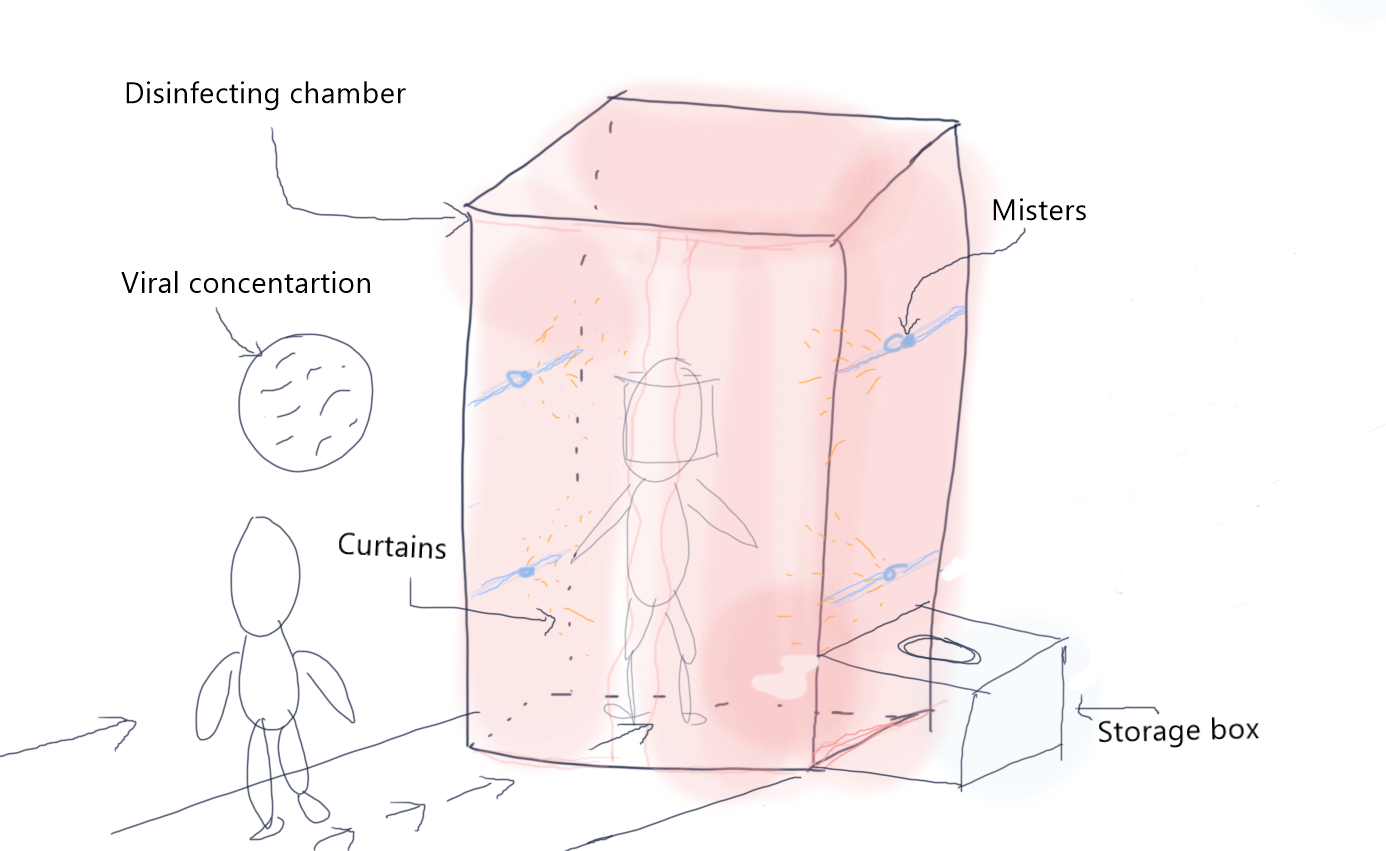 Image 1: Project concept sketch This project mainly divided into three sections listed below-   Foggers, pump selection, and plumbing Antiviral substances / Solutions preparationChamber design and fabrication (optional)A detailed description of all these sections given below:  Pump and Nozzles arrangements-For making the mist of disinfectant hydrogen peroxide with given concentration for  15 to 20 seconds, misters, pump, hoses, and controller is required as mentioned below.PumpSpecifications:12 V, 3.5 A Agriculture spray pump motor.4.5 Lpm discharge without nozzles, 6.5 bar pressureThis pump and control panel assembly has to fit at the bottom of the right side corner of the chamber.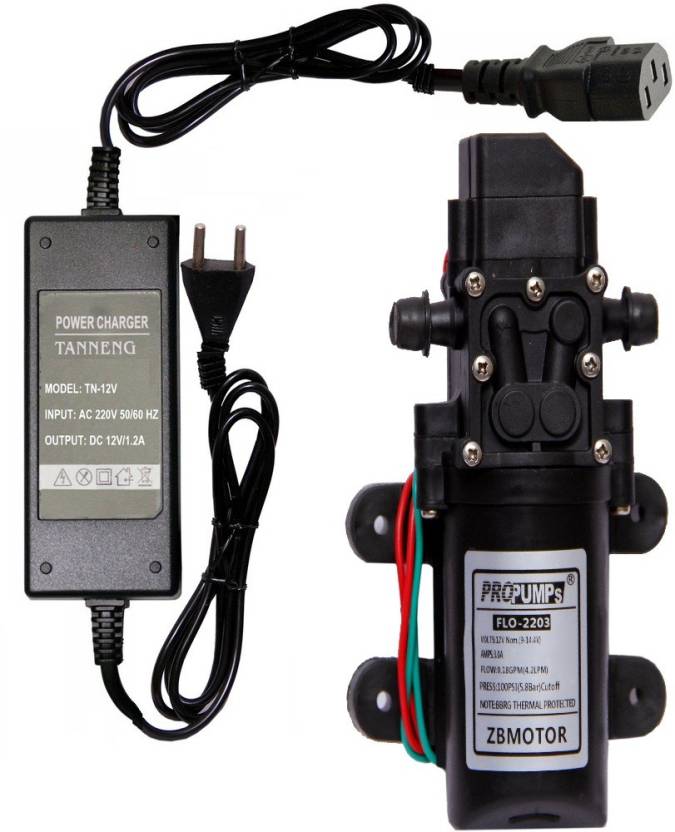 Mist NozzlesType of nozzles - Low-pressure mist/fog nozzleThe pressure required - 5 to 10 barMist size - 40 to 50 micronsSpray angle 120 degreesPositions of nozzles -1st nozzle at 2.5 ft from the platform and 2nd nozzle should be at 4.5 ft from the platform in the right side corner of the chamber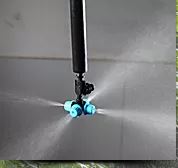 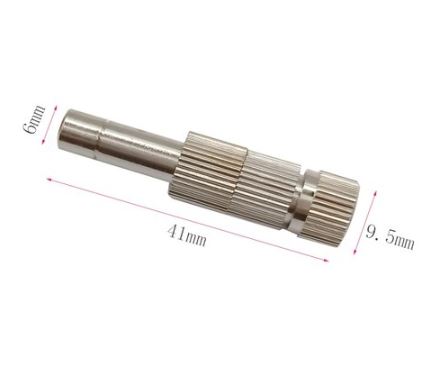 ControllerThe misting of 15 to 20 seconds required for one person to disinfect. Arduino UNO board along with the relay module and push-button is used for resetting. Bill of Material -B. Antiviral substances / Solutions preparationWe are using Hydrogen peroxide as a disinfecting solution in this disinfecting chamber. Hydrogen peroxide is a strong oxidizing agent that dissociates to hydrogen (H+) and hydroxyl (OH−) radicals. These oxidative agents readily attack proteins, lipids and nucleic acids. Since we know that bacteria and viruses having protein structure.Making 0.5 % Solution - H2O2 is readily available in the market with a concentration Of 6%  Hydrogen peroxide. Mix 1 Litre of Hydrogen peroxide and  12 Litre water to get  13 Litre solution of 0.5 % concentration.Why H2O2?Hydrogen peroxide is typically sold in concentrations of about 6%. It can be used as it is or diluted to 0.5% concentration for effective use against coronaviruses on surfaces. It should be left on surfaces for one minute before wiping. H2o2 kills viruses on a hard surface as well as textiles for up to 8 hr before it degrades into nonpotable water, This makes it far more long-lasting than a bleach(NaOCL) and water spray.What are the other options? why we were not using that?Ans:-There are many disinfectants to kill bacteria and viruses like Ethyl alcohol, isopropyl alcohol, UV light, Sodium Hypochlorite (NaOCL), and Detergent, etc. why we were not using?   	a) Effect of isopropyl Alcohol and Isopropyl alcohol : alcohol needs to use up to 70 to 90 % to get the expected result. (Ethyl alcohol is      stronger than isopropyl alcohol)b) Effect of UV Lights - Exposure to UV Lights in virus killing results up to 99.99 %. But it can not be directly used as direct exposure to humans or animals.c) NaOCl:  if exposed directly to skin and eyes then it many cause etching of skin and irritation of eyes also it has a corrosive effect on metal surfaces.Reference:“Inactivation of Coronavirus by Hydrogen peroxide was effective with a concentration of 0.5% and an exposure time of 1 min.”https://www.sciencedirect.com/science...https://www.pacificmedicalcenters.org...https://www.cdc.gov/coronavirus/2019-...https://www.wired.com/story/coronavir...https://www.cdc.gov/coronavirus/2019-...https://www.wikihow.com/Make-a-Natura...https://www.insider.com/does-hydrogen-peroxide-kill-germs-and-virusesC. Chamber design and detailsThe chamber is optional to fabricate. If you have chamber-like structure or room available with approx dimensions of 1 m * 1 m * 2 m (l*b*h).Considering disinfecting a single person at a time chamber is designed with dimensions of 1m * 1m * 2m (l*b*h). All details are given below;Structure detailsChamber schematic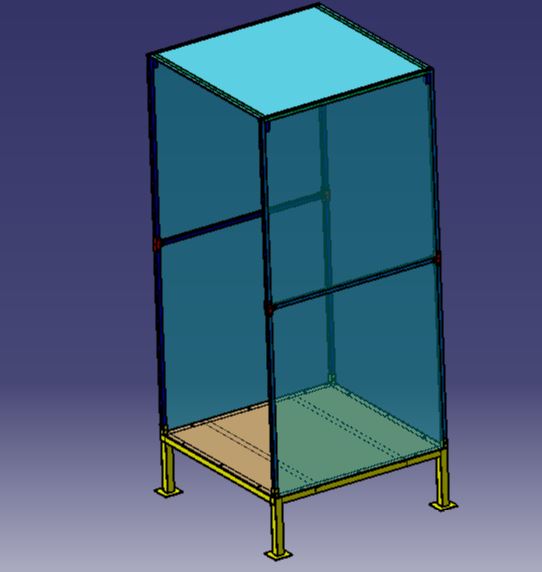 Chamber final drawingPlease find the detailed drawings in Annexure 2.You can make this chamber with given dimensions as per availability of materials with your idea of designs also.Bill of Material-Pilot Testing at Vigyan Ashram :	We have developed a prototype at Vigyan Ashram. It is in use. The following are photographs. It cost us less than Rs.10,000/- for material excluding machining and labor cost.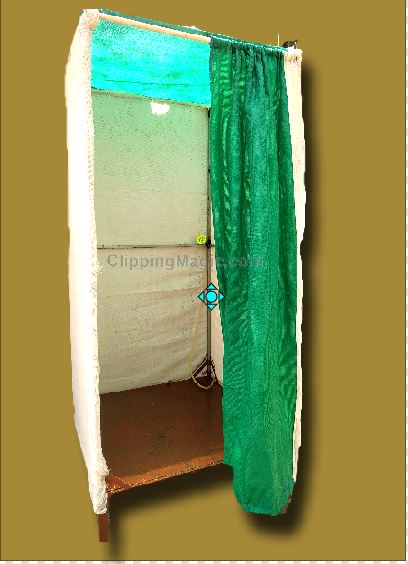 Please go through the video on following link to see use of disinfecting chamber -https://www.youtube.com/watch?v=fAx0wVzdNbUSafety Instruction while using the disinfecting chamber : Always wear Goggles or face shields before entering into the chamber. You should cover your eyes and never expose them to a spray solution.Disclaimer :  This design is shared with the best interest to collaborate with other makers. The process followed is based on secondary research. References are given at appropriate places. The maker does not guarantee or claim the results of the use of the chamber. We intend to get it tested from the appropriate authority in due course of time. For more enquiry :contact -   Amol Khamkar @ Vigyan Ashram Pabal.Email - vapabal@gmail.com, amolkhamkar22@gmail.com  ; Phone - 9158699159 / 9730005016[ Makers team @ Vigyan Ashram - Sonal Shinde, Snehal Gawali, Arti Khamkar, Pratik Gajare, Priyanka Gawade, Prasad Patil, Sunny Bansode, Prasad Diwekar, Tejswini Chaudhari, Ghanshyam Bande, Vipul Shinde, Aditi Kharade, Sanket Walse, Priyanka Gharat, Amol Khamkar Designed by – Suyash Chavan ] Annexure 1: Arduino UNO code for 15 seconds mistingconst int Pushbutton = 2; //Pushbutton connected to pin D4const int LED = 13; //LED connected to pin D7int value = 0;     // Variable for reading pushbutton statusvoid setup() {  // put your setup code here, to run once: pinMode (LED, OUTPUT); //LED pin is Output pinMode (Pushbutton, INPUT); //pushbutton pin is Output with external Pull-up resistor}void loop() {  // put your main code here, to run repeatedly:value = digitalRead(Pushbutton); //Reads the status of the pushbuttonif (value == LOW) //If the Pushbutton is pressed    {       delay(10); //10 milliseconds debouncing Delay       if (value == LOW) //check again if the Pushbutton is still pressed    {        digitalWrite(LED, HIGH); //LED ON        delay(5000); //5 Second Delay        digitalWrite(LED, LOW); //LED OFF    }    }}Annexure 2: Detailed drawings for Chamber fabricationIsometric view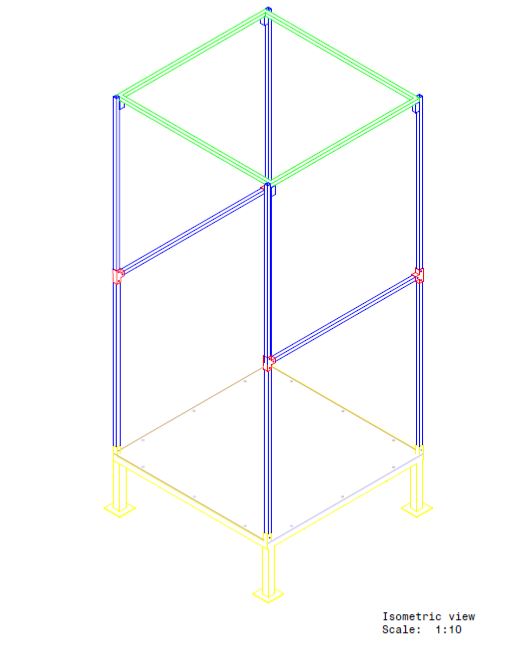 Front, Left side and top views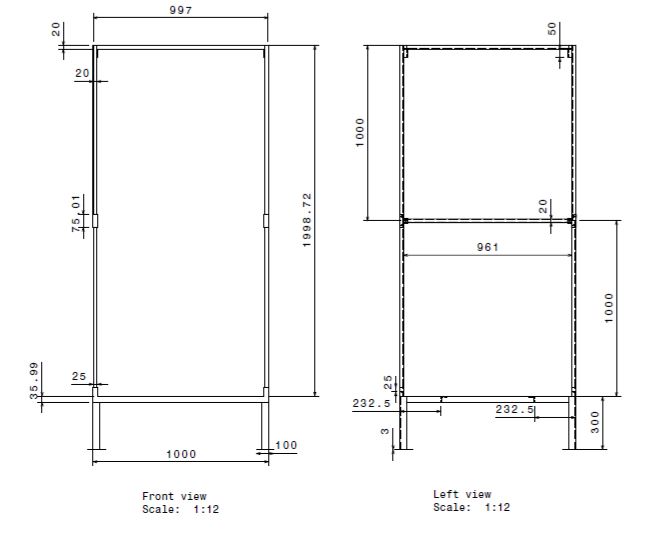 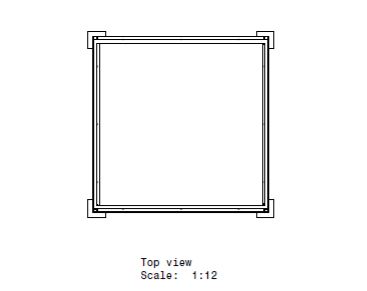 Sr.No.Material DescriptionSpecificationsQuantityUnit PriceTotal Price(In Rs)1Pump12 V, 3.5 A DC pump, 4.5 LPM discharge, 6.5 bar pressure1 450 Rs4502Pipe ⅛ inch 10 ft6 Rs/ft603Arduino boardUNO 4504Relay module5V, 10 A605Adopter12V, 5A4506Adopter5V, 1 A1507SwitchPush-button108Two core wire10 ft5 Rs/ft509Nozzles50 micron, 120 degrees wide2 nos150 Rs/nos30010Reservoir Tank 50 Litres1500TotalTotalTotalTotalTotal2480Sr.No.Material DescriptionSpecificationsQuantityUnit PriceTotal Price(In Rs)1Square tube40*40*3 mm4 ft25 Rs/ft1002Square tube20*20*2 mm40 ft12.5 Rs/ ft5003MS CRCA sheet3 mm thick1m * 1m1300 4L angle35*35*3 mm28 ft27.5 Rs/ft7705Nut and BoltsM6 * 30 mm20 nos.3 Rs/nos606Nut and BoltsM10 * 30mm15 nos5 Rs/nos757Transparent plastic paper200 microns10 sq. mtr90 Rs/sq. mtr9008Adhesive10 ml150 TotalTotalTotalTotalTotal3855